Publicado en Madrid el 02/06/2023 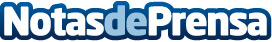 Fundación COPADE reivindica la importancia de consumir madera certificada para erradicar la deforestación y la tala ilegalFundación COPADE lleva a cabo numerosos proyectos en pro de preservar el planeta y evitar el consumo y comercialización de madera procedente de la tala ilegalDatos de contacto:Rocio Torija Señoret633443746Nota de prensa publicada en: https://www.notasdeprensa.es/fundacion-copade-reivindica-la-importancia-de Categorias: Nacional Sociedad Madrid Ecología Solidaridad y cooperación Sostenibilidad Construcción y Materiales http://www.notasdeprensa.es